.СогласованоСогласованоСогласованоСогласованоСогласованоСогласовано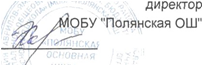 МЕНЮМЕНЮМЕНЮ17 МАЯ 2022 г.17 МАЯ 2022 г.17 МАЯ 2022 г.17 МАЯ 2022 г.17 МАЯ 2022 г.17 МАЯ 2022 г.17 МАЯ 2022 г.Сбор-
ник
рецеп-
турСбор-
ник
рецеп-
тур№
техн.
картыНаименование блюдаНаименование блюдаНаименование блюдаВыходХимический составХимический составХимический составХимический составХимический составХимический составЭнерге-
тическая
ценность,
ккалЭнерге-
тическая
ценность,
ккалСбор-
ник
рецеп-
турСбор-
ник
рецеп-
тур№
техн.
картыНаименование блюдаНаименование блюдаНаименование блюдаВыходБелки, гБелки, гБелки, гЖиры, гЖиры, гУгле-
воды, гЭнерге-
тическая
ценность,
ккалЭнерге-
тическая
ценность,
ккалЗавтракЗавтракЗавтракЗавтракЗавтракЗавтракЗавтракЗавтракЗавтракЗавтракЗавтракЗавтракЗавтракЗавтракЗавтрак20082008184КАША РИСОВАЯ ВЯЗКАЯ С МАСЛОМ
СЛИВОЧНЫМКАША РИСОВАЯ ВЯЗКАЯ С МАСЛОМ
СЛИВОЧНЫМКАША РИСОВАЯ ВЯЗКАЯ С МАСЛОМ
СЛИВОЧНЫМ2005,95,95,911,111,121,72092092008200812БУТЕРБРОД С СЫРОМБУТЕРБРОД С СЫРОМБУТЕРБРОД С СЫРОМ30/19/364,54,54,511,711,70,112512520112011382КАКАО С МОЛОКОМКАКАО С МОЛОКОМКАКАО С МОЛОКОМ1803,63,63,63,73,711,29494ИтогоИтогоИтогоИтогоИтогоИтогоИтого14141426,526,533428428ОбедОбедОбедОбедОбедОбедОбедОбедОбедОбедОбедОбедОбедОбедОбед2010201010/17СУП КАРТОФЕЛЬНЫЙ С БОБОВЫМИ (С
ГОРОХОМ ЛУЩЕНЫМ)СУП КАРТОФЕЛЬНЫЙ С БОБОВЫМИ (С
ГОРОХОМ ЛУЩЕНЫМ)СУП КАРТОФЕЛЬНЫЙ С БОБОВЫМИ (С
ГОРОХОМ ЛУЩЕНЫМ)1657,47,47,49,59,510,21561562010201059ШНИЦЕЛЬШНИЦЕЛЬШНИЦЕЛЬ556,36,36,38,48,43,411411420082008331МАКАРОННЫЕ ИЗДЕЛИЯ ОТВАРНЫЕМАКАРОННЫЕ ИЗДЕЛИЯ ОТВАРНЫЕМАКАРОННЫЕ ИЗДЕЛИЯ ОТВАРНЫЕ1153,43,43,44,14,120,813413420122012372КОМПОТ ИЗ СВЕЖИХ ПЛОДОВКОМПОТ ИЗ СВЕЖИХ ПЛОДОВКОМПОТ ИЗ СВЕЖИХ ПЛОДОВ1800,10,10,111,94949туХЛЕБ ДАРНИЦКИЙХЛЕБ ДАРНИЦКИЙХЛЕБ ДАРНИЦКИЙ69ИтогоИтогоИтогоИтогоИтогоИтогоИтого17,217,217,2222246,3453453ВсегоВсегоВсегоВсегоВсегоВсегоВсего31,231,231,248,548,579,3881881